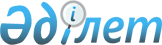 О внесении изменений в решение Павлодарского городского маслихата от 26 декабря 2013 года N 223/29 "О бюджете города Павлодара на 2014 - 2016 годы"
					
			Утративший силу
			
			
		
					Решение маслихата города Павлодара Павлодарской области от 24 января 2014 года N 231/31. Зарегистрировано Департаментом юстиции Павлодарской области 04 февраля 2014 года N 3680. Утратило силу в связи с истечением срока действия (письмо маслихата города Павлодара Павлодарской области от 10 февраля 2015 года N 1-09/51)      Сноска. Утратило силу в связи с истечением срока действия (письмо маслихата города Павлодара Павлодарской области от 10.02.2015 N 1-09/51).

      Примечание РЦПИ.

      В тексте документа сохранена пунктуация и орфография оригинала.

      В соответствии с пунктом 5 статьи 104, подпунктом 4) пункта 2 статьи 106, пунктом 5 статьи 109 Бюджетного кодекса Республики Казахстан, пунктом 1 статьи 6 Закона Республики Казахстан "О местном государственном управлении и самоуправлении в Республике Казахстан", решением сессии областного маслихата от 10 января 2014 года N 233/28 "О внесении изменений и дополнений в решение областного маслихата (XXVI (внеочередная) сессия, V созыв) от 13 декабря 2013 года N 198/26 "Об областном бюджете на 2014-2016 годы", Павлодарский городской маслихат РЕШИЛ:

      1.  Внести в решение Павлодарского городского маслихата от 26 декабря 2013 года N 223/29 "О бюджете города Павлодара на 2014 - 2016 годы" (зарегистрировано в Реестре государственной регистрации нормативных правовых актов за N 3666, опубликовано в газете "Шаһар" 17 января 2014 года N 2, 24 января 2014 года N 3 и в газете "Версия" 20 января 2014 года N 2) следующие изменения:
      пункт 1 изложить в следующей редакции:

      "1. Утвердить бюджет города Павлодара на 2014 – 2016 годы согласно приложениям 1, 2 и 3 соответственно, в том числе на 2014 год в следующих объемах:
      1) доходы – 33 507 380 тысяч тенге, в том числе по:
      налоговым поступлениям – 27 567 114 тысяч тенге;

      неналоговым поступлениям – 118 071 тысяча тенге;

      поступлениям от продажи основного капитала – 499 072 тысячи тенге;

      поступлениям трансфертов – 5 323 123 тысячи тенге;

      2) затраты – 33 856 195 тысяч тенге;
      3) чистое бюджетное кредитование – 5 556 тысяч тенге, в том числе:
      бюджетные кредиты – 5 556 тысяч тенге;

      4) сальдо по операциям с финансовыми активами – равно нулю, в том числе:
      приобретение финансовых активов – равно нулю;

      5) дефицит бюджета – -354 371 тысяча тенге;
      6) финансирование дефицита бюджета – 354 371 тысяча тенге.";
      приложение 1 к указанному решению изложить в новой редакции согласно приложению к настоящему решению.

      2.  Контроль за выполнением настоящего решения возложить на постоянную комиссию городского маслихата по экономике и бюджету.
      3.  Настоящее решение вводится в действие с 1 января 2014 года.


 Бюджет города Павлодара на 2014 год
					© 2012. РГП на ПХВ «Институт законодательства и правовой информации Республики Казахстан» Министерства юстиции Республики Казахстан
				
      Председатель сессии

М. Стрелковская

      Секретарь городского маслихата

М. Желнов
Приложение
к решению Павлодарского
городского маслихата
от 24 января 2014 года N 231/ 31
Приложение 1
к решению Павлодарского
городского маслихата
от 26 декабря 2013 года N 223/29Категория

Категория

Категория

Категория

Категория

Категория

Категория

Сумма (тысяч тенге)

Сумма (тысяч тенге)

Класс

Класс

Класс

Класс

Класс

Класс

Сумма (тысяч тенге)

Сумма (тысяч тенге)

Подкласс

Подкласс

Подкласс

Подкласс

Сумма (тысяч тенге)

Сумма (тысяч тенге)

Наименование

Наименование

Наименование

Сумма (тысяч тенге)

Сумма (тысяч тенге)

1

2

2

3

4

4

4

5

5

1. Доходы

1. Доходы

1. Доходы

33507380

33507380

1

Налоговые поступления

Налоговые поступления

Налоговые поступления

27567114

27567114

01

01

Подоходный налог

Подоходный налог

Подоходный налог

14866595

14866595

2

Индивидуальный подоходный налог

Индивидуальный подоходный налог

Индивидуальный подоходный налог

14866595

14866595

04

04

Налоги на собственность

Налоги на собственность

Налоги на собственность

4645699

4645699

1

Налоги на имущество

Налоги на имущество

Налоги на имущество

3080000

3080000

3

Земельный налог

Земельный налог

Земельный налог

587948

587948

4

Налог на транспортные средства

Налог на транспортные средства

Налог на транспортные средства

977719

977719

5

Единый земельный налог

Единый земельный налог

Единый земельный налог

32

32

05

05

Внутренние налоги на товары, работы и услуги

Внутренние налоги на товары, работы и услуги

Внутренние налоги на товары, работы и услуги

7699488

7699488

2

Акцизы

Акцизы

Акцизы

6765479

6765479

3

Поступления за использование природных и других ресурсов

Поступления за использование природных и других ресурсов

Поступления за использование природных и других ресурсов

588500

588500

4

Сборы за ведение предпринимательской и профессиональной деятельности

Сборы за ведение предпринимательской и профессиональной деятельности

Сборы за ведение предпринимательской и профессиональной деятельности

300541

300541

5

Налог на игорный бизнес

Налог на игорный бизнес

Налог на игорный бизнес

44968

44968

08

08

Обязательные платежи, взимаемые за совершение юридически значимых действий и (или) выдачу документов уполномоченными на то государственными органами или должностными лицами

Обязательные платежи, взимаемые за совершение юридически значимых действий и (или) выдачу документов уполномоченными на то государственными органами или должностными лицами

Обязательные платежи, взимаемые за совершение юридически значимых действий и (или) выдачу документов уполномоченными на то государственными органами или должностными лицами

355332

355332

1

Государственная пошлина

Государственная пошлина

Государственная пошлина

355332

355332

2

Неналоговые поступления

Неналоговые поступления

Неналоговые поступления

118071

118071

01

01

Доходы от государственной собственности

Доходы от государственной собственности

Доходы от государственной собственности

61180

61180

5

Доходы от аренды имущества, находящегося в государственной собственности

Доходы от аренды имущества, находящегося в государственной собственности

Доходы от аренды имущества, находящегося в государственной собственности

61180

61180

04

04

Штрафы, пени, санкции, взыскания, налагаемые государственными учреждениями, финансируемыми из государственного бюджета, а также содержащимися и финансируемыми из бюджета (сметы расходов) Национального Банка Республики Казахстан

Штрафы, пени, санкции, взыскания, налагаемые государственными учреждениями, финансируемыми из государственного бюджета, а также содержащимися и финансируемыми из бюджета (сметы расходов) Национального Банка Республики Казахстан

Штрафы, пени, санкции, взыскания, налагаемые государственными учреждениями, финансируемыми из государственного бюджета, а также содержащимися и финансируемыми из бюджета (сметы расходов) Национального Банка Республики Казахстан

479

479

1

Штрафы, пени, санкции, взыскания, налагаемые государственными учреждениями, финансируемыми из государственного бюджета, а также содержащимися и финансируемыми из бюджета (сметы расходов) Национального Банка Республики Казахстан, за исключением поступлений от организаций нефтяного сектора

Штрафы, пени, санкции, взыскания, налагаемые государственными учреждениями, финансируемыми из государственного бюджета, а также содержащимися и финансируемыми из бюджета (сметы расходов) Национального Банка Республики Казахстан, за исключением поступлений от организаций нефтяного сектора

Штрафы, пени, санкции, взыскания, налагаемые государственными учреждениями, финансируемыми из государственного бюджета, а также содержащимися и финансируемыми из бюджета (сметы расходов) Национального Банка Республики Казахстан, за исключением поступлений от организаций нефтяного сектора

479

479

06

06

Прочие неналоговые поступления

Прочие неналоговые поступления

Прочие неналоговые поступления

56412

56412

1

Прочие неналоговые поступления

Прочие неналоговые поступления

Прочие неналоговые поступления

56412

56412

3

Поступления от продажи основного капитала

Поступления от продажи основного капитала

Поступления от продажи основного капитала

499072

499072

03

03

Продажа земли и нематериальных активов

Продажа земли и нематериальных активов

Продажа земли и нематериальных активов

499072

499072

1

Продажа земли

Продажа земли

Продажа земли

450732

450732

2

Продажа нематериальных активов

Продажа нематериальных активов

Продажа нематериальных активов

48340

48340

4

Поступления трансфертов

Поступления трансфертов

Поступления трансфертов

5323123

5323123

02

02

Трансферты из вышестоящих органов государственного управления

Трансферты из вышестоящих органов государственного управления

Трансферты из вышестоящих органов государственного управления

5323123

5323123

2

Трансферты из областного бюджета

Трансферты из областного бюджета

Трансферты из областного бюджета

5323123

5323123

Функциональная группа

Функциональная группа

Функциональная группа

Функциональная группа

Функциональная группа

Функциональная группа

Функциональная группа

Функциональная группа

Сумма (тысяч тенге)

Функциональная подгруппа

Функциональная подгруппа

Функциональная подгруппа

Функциональная подгруппа

Функциональная подгруппа

Функциональная подгруппа

Сумма (тысяч тенге)

Администратор бюджетных программ

Администратор бюджетных программ

Администратор бюджетных программ

Администратор бюджетных программ

Администратор бюджетных программ

Сумма (тысяч тенге)

Программа

Программа

Программа

Сумма (тысяч тенге)

Наименование

Наименование

Сумма (тысяч тенге)

1

1

2

3

3

4

5

5

6

2. Затраты

2. Затраты

33856195

01

01

Государственные услуги общего характера

Государственные услуги общего характера

457978

1

Представительные, исполнительные и другие органы, выполняющие общие функции государственного управления

Представительные, исполнительные и другие органы, выполняющие общие функции государственного управления

308002

112

112

Аппарат маслихата района (города областного значения)

Аппарат маслихата района (города областного значения)

19408

001

Услуги по обеспечению деятельности маслихата района (города областного значения)

Услуги по обеспечению деятельности маслихата района (города областного значения)

19408

122

122

Аппарат акима района (города областного значения)

Аппарат акима района (города областного значения)

183821

001

Услуги по обеспечению деятельности акима района (города областного значения)

Услуги по обеспечению деятельности акима района (города областного значения)

133821

003

Капитальные расходы государственного органа

Капитальные расходы государственного органа

50000

123

123

Аппарат акима района в городе, города районного значения, поселка, села, сельского округа

Аппарат акима района в городе, города районного значения, поселка, села, сельского округа

104773

001

Услуги по обеспечению деятельности акима района в городе, города районного значения, поселка, села, сельского округа

Услуги по обеспечению деятельности акима района в городе, города районного значения, поселка, села, сельского округа

98102

022

Капитальные расходы государственного органа

Капитальные расходы государственного органа

6383

032

Капитальные расходы подведомственных государственных учреждений и организаций

Капитальные расходы подведомственных государственных учреждений и организаций

288

2

Финансовая деятельность

Финансовая деятельность

115165

452

452

Отдел финансов района (города областного значения)

Отдел финансов района (города областного значения)

115165

001

Услуги по реализации государственной политики в области исполнения бюджета района (города областного значения) и управления коммунальной собственностью района (города областного значения)

Услуги по реализации государственной политики в области исполнения бюджета района (города областного значения) и управления коммунальной собственностью района (города областного значения)

59640

003

Проведение оценки имущества в целях налогообложения

Проведение оценки имущества в целях налогообложения

8251

010

Приватизация, управление коммунальным имуществом, постприватизационная деятельность и регулирование споров, связанных с этим

Приватизация, управление коммунальным имуществом, постприватизационная деятельность и регулирование споров, связанных с этим

2001

011

Учет, хранение, оценка и реализация имущества, поступившего в коммунальную собственность

Учет, хранение, оценка и реализация имущества, поступившего в коммунальную собственность

5273

028

Приобретение имущества в коммунальную собственность

Приобретение имущества в коммунальную собственность

40000

5

Планирование и статистическая деятельность

Планирование и статистическая деятельность

34811

453

453

Отдел экономики и бюджетного планирования района (города областного значения)

Отдел экономики и бюджетного планирования района (города областного значения)

34811

001

Услуги по реализации государственной политики в области формирования и развития экономической политики, системы государственного планирования и управления района (города областного значения)

Услуги по реализации государственной политики в области формирования и развития экономической политики, системы государственного планирования и управления района (города областного значения)

34811

02

02

Оборона

Оборона

51583

1

Военные нужды

Военные нужды

46583

122

122

Аппарат акима района (города областного значения)

Аппарат акима района (города областного значения)

46583

005

Мероприятия в рамках исполнения всеобщей воинской обязанности

Мероприятия в рамках исполнения всеобщей воинской обязанности

46583

2

Организация работы по чрезвычайным ситуациям

Организация работы по чрезвычайным ситуациям

5000

122

122

Аппарат акима района (города областного значения)

Аппарат акима района (города областного значения)

5000

007

Мероприятия по профилактике и тушению степных пожаров районного (городского) масштаба, а также пожаров в населенных пунктах, в которых не созданы органы государственной противопожарной службы

Мероприятия по профилактике и тушению степных пожаров районного (городского) масштаба, а также пожаров в населенных пунктах, в которых не созданы органы государственной противопожарной службы

5000

03

03

Общественный порядок, безопасность, правовая, судебная, уголовно-исполнительная деятельность

Общественный порядок, безопасность, правовая, судебная, уголовно-исполнительная деятельность

76740

9

Прочие услуги в области общественного порядка и безопасности

Прочие услуги в области общественного порядка и безопасности

76740

458

458

Отдел жилищно-коммунального хозяйства, пассажирского транспорта и автомобильных дорог района (города областного значения)

Отдел жилищно-коммунального хозяйства, пассажирского транспорта и автомобильных дорог района (города областного значения)

76740

021

Обеспечение безопасности дорожного движения в населенных пунктах

Обеспечение безопасности дорожного движения в населенных пунктах

76740

04

04

Образование

Образование

9466392

1

Дошкольное воспитание и обучение

Дошкольное воспитание и обучение

3247377

464

464

Отдел образования района (города областного значения)

Отдел образования района (города областного значения)

3247377

009

Обеспечение деятельности организаций дошкольного воспитания и обучения

Обеспечение деятельности организаций дошкольного воспитания и обучения

2325406

040

Реализация государственного образовательного заказа в дошкольных организациях образования

Реализация государственного образовательного заказа в дошкольных организациях образования

921971

2

Начальное, основное среднее и общее среднее образование

Начальное, основное среднее и общее среднее образование

5497434

123

123

Аппарат акима района в городе, города районного значения, поселка, села, сельского округа

Аппарат акима района в городе, города районного значения, поселка, села, сельского округа

10371

005

Организация бесплатного подвоза учащихся до школы и обратно в сельской местности

Организация бесплатного подвоза учащихся до школы и обратно в сельской местности

10371

464

464

Отдел образования района (города областного значения)

Отдел образования района (города областного значения)

5487063

003

Общеобразовательное обучение

Общеобразовательное обучение

4993679

006

Дополнительное образование для детей

Дополнительное образование для детей

493384

9

Прочие услуги в области образования

Прочие услуги в области образования

721581

464

464

Отдел образования района (города областного значения)

Отдел образования района (города областного значения)

658581

001

Услуги по реализации государственной политики на местном уровне в области образования

Услуги по реализации государственной политики на местном уровне в области образования

34862

005

Приобретение и доставка учебников, учебно-методических комплексов для государственных учреждений образования района (города областного значения)

Приобретение и доставка учебников, учебно-методических комплексов для государственных учреждений образования района (города областного значения)

185355

007

Проведение школьных олимпиад, внешкольных мероприятий и конкурсов районного (городского) масштаба

Проведение школьных олимпиад, внешкольных мероприятий и конкурсов районного (городского) масштаба

3108

015

Ежемесячная выплата денежных средств опекунам (попечителям) на содержание ребенка-сироты (детей-сирот), и ребенка (детей), оставшегося без попечения родителей

Ежемесячная выплата денежных средств опекунам (попечителям) на содержание ребенка-сироты (детей-сирот), и ребенка (детей), оставшегося без попечения родителей

88940

067

Капитальные расходы подведомственных государственных учреждений и организаций

Капитальные расходы подведомственных государственных учреждений и организаций

346316

467

467

Отдел строительства района (города областного значения)

Отдел строительства района (города областного значения)

63000

037

Строительство и реконструкция объектов образования

Строительство и реконструкция объектов образования

63000

06

06

Социальная помощь и социальное обеспечение

Социальная помощь и социальное обеспечение

1350445

2

Социальная помощь

Социальная помощь

1281961

123

123

Аппарат акима района в городе, города районного значения, поселка, села, сельского округа

Аппарат акима района в городе, города районного значения, поселка, села, сельского округа

4322

003

Оказание социальной помощи нуждающимся гражданам на дому

Оказание социальной помощи нуждающимся гражданам на дому

4322

451

451

Отдел занятости и социальных программ района (города областного значения)

Отдел занятости и социальных программ района (города областного значения)

1274071

002

Программа занятости

Программа занятости

197138

004

Оказание социальной помощи на приобретение топлива специалистам здравоохранения, образования, социального обеспечения, культуры, спорта и ветеринарии в сельской местности в соответствии с законодательством Республики Казахстан

Оказание социальной помощи на приобретение топлива специалистам здравоохранения, образования, социального обеспечения, культуры, спорта и ветеринарии в сельской местности в соответствии с законодательством Республики Казахстан

3056

005

Государственная адресная социальная помощь

Государственная адресная социальная помощь

15518

006

Оказание жилищной помощи

Оказание жилищной помощи

50853

007

Социальная помощь отдельным категориям нуждающихся граждан по решениям местных представительных органов

Социальная помощь отдельным категориям нуждающихся граждан по решениям местных представительных органов

480674

010

Материальное обеспечение детей-инвалидов, воспитывающихся и обучающихся на дому

Материальное обеспечение детей-инвалидов, воспитывающихся и обучающихся на дому

13512

013

Социальная адаптация лиц, не имеющих определенного местожительства

Социальная адаптация лиц, не имеющих определенного местожительства

90577

014

Оказание социальной помощи нуждающимся гражданам на дому

Оказание социальной помощи нуждающимся гражданам на дому

130239

015

Территориальные центры социального обслуживания пенсионеров и инвалидов

Территориальные центры социального обслуживания пенсионеров и инвалидов

82550

016

Государственные пособия на детей до 18 лет

Государственные пособия на детей до 18 лет

8178

017

Обеспечение нуждающихся инвалидов обязательными гигиеническими средствами и предоставление услуг специалистами жестового языка, индивидуальными помощниками в соответствии с индивидуальной программой реабилитации инвалида

Обеспечение нуждающихся инвалидов обязательными гигиеническими средствами и предоставление услуг специалистами жестового языка, индивидуальными помощниками в соответствии с индивидуальной программой реабилитации инвалида

201776

464

464

Отдел образования района (города областного значения)

Отдел образования района (города областного значения)

3568

008

Социальная поддержка обучающихся и воспитанников организаций образования очной формы обучения в виде льготного проезда на общественном транспорте (кроме такси) по решению местных представительных органов

Социальная поддержка обучающихся и воспитанников организаций образования очной формы обучения в виде льготного проезда на общественном транспорте (кроме такси) по решению местных представительных органов

3568

9

Прочие услуги в области социальной помощи и социального обеспечения

Прочие услуги в области социальной помощи и социального обеспечения

68484

451

451

Отдел занятости и социальных программ района (города областного значения)

Отдел занятости и социальных программ района (города областного значения)

61143

001

Услуги по реализации государственной политики на местном уровне в области обеспечения занятости и реализации социальных программ для населения

Услуги по реализации государственной политики на местном уровне в области обеспечения занятости и реализации социальных программ для населения

59404

011

Оплата услуг по зачислению, выплате и доставке пособий и других социальных выплат

Оплата услуг по зачислению, выплате и доставке пособий и других социальных выплат

1739

458

458

Отдел жилищно-коммунального хозяйства, пассажирского транспорта и автомобильных дорог района (города областного значения)

Отдел жилищно-коммунального хозяйства, пассажирского транспорта и автомобильных дорог района (города областного значения)

7341

050

Реализация Плана мероприятий по обеспечению прав и улучшению качества жизни инвалидов

Реализация Плана мероприятий по обеспечению прав и улучшению качества жизни инвалидов

7341

07

07

Жилищно-коммунальное хозяйство

Жилищно-коммунальное хозяйство

6370707

1

Жилищное хозяйство

Жилищное хозяйство

3741912

458

458

Отдел жилищно-коммунального хозяйства, пассажирского транспорта и автомобильных дорог района (города областного значения)

Отдел жилищно-коммунального хозяйства, пассажирского транспорта и автомобильных дорог района (города областного значения)

30081

003

Организация сохранения государственного жилищного фонда

Организация сохранения государственного жилищного фонда

22805

004

Обеспечение жильем отдельных категорий граждан

Обеспечение жильем отдельных категорий граждан

713

049

Проведение энергетического аудита многоквартирных жилых домов

Проведение энергетического аудита многоквартирных жилых домов

6563

467

467

Отдел строительства района (города областного значения)

Отдел строительства района (города областного значения)

3700778

003

Проектирование, строительство и (или) приобретение жилья коммунального жилищного фонда

Проектирование, строительство и (или) приобретение жилья коммунального жилищного фонда

2756598

004

Проектирование, развитие, обустройство и (или) приобретение инженерно-коммуникационной инфраструктуры

Проектирование, развитие, обустройство и (или) приобретение инженерно-коммуникационной инфраструктуры

944180

479

479

Отдел жилищной инспекции района (города областного значения)

Отдел жилищной инспекции района (города областного значения)

11053

001

Услуги по реализации государственной политики на местном уровне в области жилищного фонда

Услуги по реализации государственной политики на местном уровне в области жилищного фонда

11053

2

Коммунальное хозяйство

Коммунальное хозяйство

1471749

458

458

Отдел жилищно-коммунального хозяйства, пассажирского транспорта и автомобильных дорог района (города областного значения)

Отдел жилищно-коммунального хозяйства, пассажирского транспорта и автомобильных дорог района (города областного значения)

1471749

012

Функционирование системы водоснабжения и водоотведения

Функционирование системы водоснабжения и водоотведения

71428

026

Организация эксплуатации тепловых сетей, находящихся в коммунальной собственности районов (городов областного значения)

Организация эксплуатации тепловых сетей, находящихся в коммунальной собственности районов (городов областного значения)

24840

029

Развитие системы водоснабжения и водоотведения

Развитие системы водоснабжения и водоотведения

1375481

3

Благоустройство населенных пунктов

Благоустройство населенных пунктов

1157046

123

123

Аппарат акима района в городе, города районного значения, поселка, села, сельского округа

Аппарат акима района в городе, города районного значения, поселка, села, сельского округа

36115

008

Освещение улиц населенных пунктов

Освещение улиц населенных пунктов

13379

009

Обеспечение санитарии населенных пунктов

Обеспечение санитарии населенных пунктов

8393

010

Содержание мест захоронений и погребение безродных

Содержание мест захоронений и погребение безродных

9368

011

Благоустройство и озеленение населенных пунктов

Благоустройство и озеленение населенных пунктов

4975

458

458

Отдел жилищно-коммунального хозяйства, пассажирского транспорта и автомобильных дорог района (города областного значения)

Отдел жилищно-коммунального хозяйства, пассажирского транспорта и автомобильных дорог района (города областного значения)

1120931

015

Освещение улиц в населенных пунктах

Освещение улиц в населенных пунктах

248313

016

Обеспечение санитарии населенных пунктов

Обеспечение санитарии населенных пунктов

187823

017

Содержание мест захоронений и захоронение безродных

Содержание мест захоронений и захоронение безродных

32403

018

Благоустройство и озеленение населенных пунктов

Благоустройство и озеленение населенных пунктов

652392

08

08

Культура, спорт, туризм и информационное пространство

Культура, спорт, туризм и информационное пространство

888331

1

Деятельность в области культуры

Деятельность в области культуры

340584

123

123

Аппарат акима района в городе, города районного значения, поселка, села, сельского округа

Аппарат акима района в городе, города районного значения, поселка, села, сельского округа

30261

006

Поддержка культурно - досуговой работы на местном уровне

Поддержка культурно - досуговой работы на местном уровне

30261

455

455

Отдел культуры и развития языков района (города областного значения)

Отдел культуры и развития языков района (города областного значения)

252323

003

Поддержка культурно - досуговой работы

Поддержка культурно - досуговой работы

252323

467

467

Отдел строительства района (города областного значения)

Отдел строительства района (города областного значения)

58000

011

Развитие объектов культуры

Развитие объектов культуры

58000

2

Спорт

Спорт

325459

465

465

Отдел физической культуры и спорта района (города областного значения)

Отдел физической культуры и спорта района (города областного значения)

325459

001

Услуги по реализации государственной политики на местном уровне в сфере физической культуры и спорта

Услуги по реализации государственной политики на местном уровне в сфере физической культуры и спорта

13601

006

Проведение спортивных соревнований на районном (города областного значения) уровне

Проведение спортивных соревнований на районном (города областного значения) уровне

298414

007

Подготовка и участие членов сборных команд района (города областного значения) по различным видам спорта на областных спортивных соревнованиях

Подготовка и участие членов сборных команд района (города областного значения) по различным видам спорта на областных спортивных соревнованиях

2432

032

Капитальные расходы подведомственных государственных учреждений и организаций

Капитальные расходы подведомственных государственных учреждений и организаций

11012

3

Информационное пространство

Информационное пространство

157835

455

455

Отдел культуры и развития языков района (города областного значения)

Отдел культуры и развития языков района (города областного значения)

105613

006

Функционирование районных (городских) библиотек

Функционирование районных (городских) библиотек

99430

007

Развитие государственного языка и других языков народа Казахстана

Развитие государственного языка и других языков народа Казахстана

6183

456

456

Отдел внутренней политики района (города областного значения)

Отдел внутренней политики района (города областного значения)

52222

002

Услуги по проведению государственной информационной политики через газеты и журналы

Услуги по проведению государственной информационной политики через газеты и журналы

18251

005

Услуги по проведению государственной информационной политики через телерадиовещание

Услуги по проведению государственной информационной политики через телерадиовещание

33971

9

Прочие услуги по организации культуры, спорта, туризма и информационного пространства

Прочие услуги по организации культуры, спорта, туризма и информационного пространства

64453

455

455

Отдел культуры и развития языков района (города областного значения)

Отдел культуры и развития языков района (города областного значения)

12694

001

Услуги по реализации государственной политики на местном уровне в области развития языков и культуры

Услуги по реализации государственной политики на местном уровне в области развития языков и культуры

12694

456

456

Отдел внутренней политики района (города областного значения)

Отдел внутренней политики района (города областного значения)

51759

001

Услуги по реализации государственной политики на местном уровне в области информации, укрепления государственности и формирования социального оптимизма граждан

Услуги по реализации государственной политики на местном уровне в области информации, укрепления государственности и формирования социального оптимизма граждан

16159

003

Реализация мероприятий в сфере молодежной политики

Реализация мероприятий в сфере молодежной политики

35600

09

09

Топливо - энергетический комплекс и недропользование

Топливо - энергетический комплекс и недропользование

90000

9

Прочие услуги в области топливно – энергетического комплекса и недропользования

Прочие услуги в области топливно – энергетического комплекса и недропользования

90000

467

467

Отдел строительства района (города областного значения)

Отдел строительства района (города областного значения)

90000

009

Развитие теплоэнергетической системы

Развитие теплоэнергетической системы

90000

10

10

Сельское, водное, лесное, рыбное хозяйство, особо охраняемые природные территории, охрана окружающей среды и животного мира, земельные отношения

Сельское, водное, лесное, рыбное хозяйство, особо охраняемые природные территории, охрана окружающей среды и животного мира, земельные отношения

96843

1

Сельское хозяйство

Сельское хозяйство

50842

453

453

Отдел экономики и бюджетного планирования района (города областного значения)

Отдел экономики и бюджетного планирования района (города областного значения)

401

099

Реализация мер по оказанию социальной поддержки специалистов

Реализация мер по оказанию социальной поддержки специалистов

401

462

462

Отдел сельского хозяйства района (города областного значения)

Отдел сельского хозяйства района (города областного значения)

13786

001

Услуги по реализации государственной политики на местном уровне в сфере сельского хозяйства

Услуги по реализации государственной политики на местном уровне в сфере сельского хозяйства

13681

006

Капитальные расходы государственного органа

Капитальные расходы государственного органа

105

467

467

Отдел строительства района (города областного значения)

Отдел строительства района (города областного значения)

7000

010

Развитие объектов сельского хозяйства

Развитие объектов сельского хозяйства

7000

473

473

Отдел ветеринарии района (города областного значения)

Отдел ветеринарии района (города областного значения)

29655

001

Услуги по реализации государственной политики на местном уровне в сфере ветеринарии

Услуги по реализации государственной политики на местном уровне в сфере ветеринарии

9805

005

Обеспечение функционирования скотомогильников (биотермических ям)

Обеспечение функционирования скотомогильников (биотермических ям)

483

006

Организация санитарного убоя больных животных

Организация санитарного убоя больных животных

381

007

Организация отлова и уничтожения бродячих собак и кошек

Организация отлова и уничтожения бродячих собак и кошек

18523

010

Проведение мероприятий по идентификации сельскохозяйственных животных

Проведение мероприятий по идентификации сельскохозяйственных животных

463

6

Земельные отношения

Земельные отношения

27575

463

463

Отдел земельных отношений района (города областного значения)

Отдел земельных отношений района (города областного значения)

27575

001

Услуги по реализации государственной политики в области регулирования земельных отношений на территории района (города областного значения)

Услуги по реализации государственной политики в области регулирования земельных отношений на территории района (города областного значения)

27575

9

Прочие услуги в области сельского, водного, лесного, рыбного хозяйства, охраны окружающей среды и земельных отношений

Прочие услуги в области сельского, водного, лесного, рыбного хозяйства, охраны окружающей среды и земельных отношений

18426

473

473

Отдел ветеринарии района (города областного значения)

Отдел ветеринарии района (города областного значения)

18426

011

Проведение противоэпизоотических мероприятий

Проведение противоэпизоотических мероприятий

18426

11

11

Промышленность, архитектурная, градостроительная и строительная деятельность

Промышленность, архитектурная, градостроительная и строительная деятельность

41345

2

Архитектурная, градостроительная и строительная деятельность

Архитектурная, градостроительная и строительная деятельность

41345

467

467

Отдел строительства района (города областного значения)

Отдел строительства района (города областного значения)

25136

001

Услуги по реализации государственной политики на местном уровне в области строительства

Услуги по реализации государственной политики на местном уровне в области строительства

25136

468

468

Отдел архитектуры и градостроительства района (города областного значения)

Отдел архитектуры и градостроительства района (города областного значения)

16209

001

Услуги по реализации государственной политики в области архитектуры и градостроительства на местном уровне

Услуги по реализации государственной политики в области архитектуры и градостроительства на местном уровне

16209

12

12

Транспорт и коммуникации

Транспорт и коммуникации

2042619

1

Автомобильный транспорт

Автомобильный транспорт

1912912

123

123

Аппарат акима района в городе, города районного значения, поселка, села, сельского округа

Аппарат акима района в городе, города районного значения, поселка, села, сельского округа

12912

012

Развитие инфраструктуры автомобильных дорог в городах районного значения, поселках, селах, сельских округах

Развитие инфраструктуры автомобильных дорог в городах районного значения, поселках, селах, сельских округах

2860

013

Обеспечение функционирования автомобильных дорог в городах районного значения, поселках, селах, сельских округах

Обеспечение функционирования автомобильных дорог в городах районного значения, поселках, селах, сельских округах

10052

458

458

Отдел жилищно-коммунального хозяйства, пассажирского транспорта и автомобильных дорог района (города областного значения)

Отдел жилищно-коммунального хозяйства, пассажирского транспорта и автомобильных дорог района (города областного значения)

1900000

023

Обеспечение функционирования автомобильных дорог

Обеспечение функционирования автомобильных дорог

1900000

9

Прочие услуги в сфере транспорта и коммуникаций

Прочие услуги в сфере транспорта и коммуникаций

129707

458

458

Отдел жилищно-коммунального хозяйства, пассажирского транспорта и автомобильных дорог района (города областного значения)

Отдел жилищно-коммунального хозяйства, пассажирского транспорта и автомобильных дорог района (города областного значения)

129707

024

Организация внутрипоселковых (внутригородских), пригородных и внутрирайонных общественных пассажирских перевозок

Организация внутрипоселковых (внутригородских), пригородных и внутрирайонных общественных пассажирских перевозок

129707

13

13

Прочие

Прочие

1235257

3

Поддержка предпринимательской деятельности и защита конкуренции

Поддержка предпринимательской деятельности и защита конкуренции

30484

469

469

Отдел предпринимательства района (города областного значения)

Отдел предпринимательства района (города областного значения)

30484

001

Услуги по реализации государственной политики на местном уровне в области развития предпринимательства и промышленности

Услуги по реализации государственной политики на местном уровне в области развития предпринимательства и промышленности

17494

003

Поддержка предпринимательской деятельности

Поддержка предпринимательской деятельности

7290

004

Капитальные расходы государственного органа

Капитальные расходы государственного органа

5700

9

Прочие

Прочие

1204773

123

123

Аппарат акима района в городе, города районного значения, поселка, села, сельского округа

Аппарат акима района в городе, города районного значения, поселка, села, сельского округа

10697

040

Реализация мер по содействию экономическому развитию регионов в рамках Программы "Развитие регионов"

Реализация мер по содействию экономическому развитию регионов в рамках Программы "Развитие регионов"

10697

452

452

Отдел финансов района (города областного значения)

Отдел финансов района (города областного значения)

54718

012

Резерв местного исполнительного органа района (города областного значения)

Резерв местного исполнительного органа района (города областного значения)

54718

458

458

Отдел жилищно-коммунального хозяйства, пассажирского транспорта и автомобильных дорог района (города областного значения)

Отдел жилищно-коммунального хозяйства, пассажирского транспорта и автомобильных дорог района (города областного значения)

1139358

001

Услуги по реализации государственной политики на местном уровне в области жилищно-коммунального хозяйства, пассажирского транспорта и автомобильных дорог

Услуги по реализации государственной политики на местном уровне в области жилищно-коммунального хозяйства, пассажирского транспорта и автомобильных дорог

83352

043

Развитие инженерной инфраструктуры в рамках Программы "Развитие регионов"

Развитие инженерной инфраструктуры в рамках Программы "Развитие регионов"

1056006

14

14

Обслуживание долга

Обслуживание долга

738

1

Обслуживание долга

Обслуживание долга

738

452

452

Отдел финансов района (города областного значения)

Отдел финансов района (города областного значения)

738

013

Обслуживание долга местных исполнительных органов по выплате вознаграждений и иных платежей по займам из областного бюджета

Обслуживание долга местных исполнительных органов по выплате вознаграждений и иных платежей по займам из областного бюджета

738

15

15

Трансферты

Трансферты

11687217

1

Трансферты

Трансферты

11687217

452

452

Отдел финансов района (города областного значения)

Отдел финансов района (города областного значения)

11687217

007

Бюджетные изъятия

Бюджетные изъятия

11687217

3. Чистое бюджетное кредитование

3. Чистое бюджетное кредитование

5556

Бюджетные кредиты

Бюджетные кредиты

5556

10

10

Сельское, водное, лесное, рыбное хозяйство, особо охраняемые природные территории, охрана окружающей среды и животного мира, земельные отношения

Сельское, водное, лесное, рыбное хозяйство, особо охраняемые природные территории, охрана окружающей среды и животного мира, земельные отношения

5556

1

Сельское хозяйство

Сельское хозяйство

5556

453

453

Отдел экономики и бюджетного планирования района (города областного значения)

Отдел экономики и бюджетного планирования района (города областного значения)

5556

006

Бюджетные кредиты для реализации мер социальной поддержки специалистов

Бюджетные кредиты для реализации мер социальной поддержки специалистов

5556

4. Сальдо по операциям с финансовыми активами

4. Сальдо по операциям с финансовыми активами

0

Приобретение финансовых активов

Приобретение финансовых активов

0

5.Дефицит (профицит) бюджета

5.Дефицит (профицит) бюджета

-354371

6. Финансирование дефицита (использование профицита) бюджета

6. Финансирование дефицита (использование профицита) бюджета

354371

